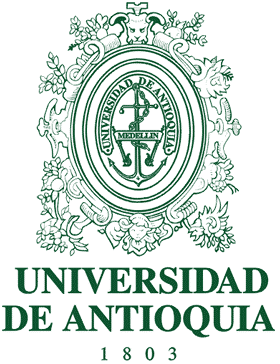 DIRECTORIO DE BECARIOS – MONITORES Y AUXILIARES ADMINSTRATIVOSFACULTAD DE CIENCIAS EXACTAS Y NATURALESNombres y ApellidosCédulaPrograma de pregradoNúmero telefónico de contactoe-mailNúmero de horas asignadas por el SEAFecha de inicioFecha de finalización